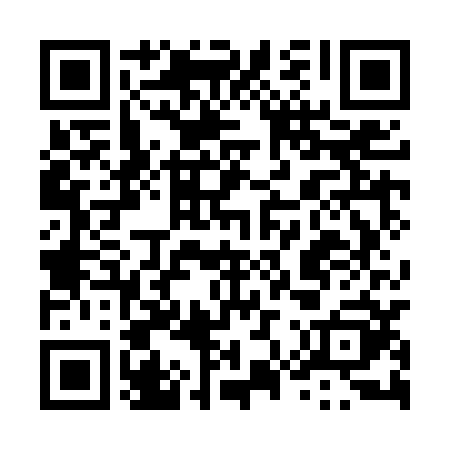 Ramadan times for Nowe Skalmierzyce, PolandMon 11 Mar 2024 - Wed 10 Apr 2024High Latitude Method: Angle Based RulePrayer Calculation Method: Muslim World LeagueAsar Calculation Method: HanafiPrayer times provided by https://www.salahtimes.comDateDayFajrSuhurSunriseDhuhrAsrIftarMaghribIsha11Mon4:184:186:1011:583:515:465:467:3212Tue4:164:166:0811:583:525:485:487:3413Wed4:134:136:0611:573:535:505:507:3614Thu4:114:116:0411:573:555:525:527:3815Fri4:084:086:0111:573:565:535:537:3916Sat4:064:065:5911:573:585:555:557:4117Sun4:034:035:5711:563:595:575:577:4318Mon4:014:015:5511:564:005:585:587:4519Tue3:583:585:5211:564:026:006:007:4720Wed3:563:565:5011:554:036:026:027:4921Thu3:533:535:4811:554:056:046:047:5122Fri3:503:505:4511:554:066:056:057:5323Sat3:483:485:4311:544:076:076:077:5524Sun3:453:455:4111:544:096:096:097:5725Mon3:423:425:3811:544:106:106:107:5926Tue3:403:405:3611:544:116:126:128:0127Wed3:373:375:3411:534:126:146:148:0328Thu3:343:345:3211:534:146:156:158:0629Fri3:313:315:2911:534:156:176:178:0830Sat3:293:295:2711:524:166:196:198:1031Sun4:264:266:2512:525:187:207:209:121Mon4:234:236:2212:525:197:227:229:142Tue4:204:206:2012:515:207:247:249:163Wed4:174:176:1812:515:217:267:269:194Thu4:144:146:1612:515:227:277:279:215Fri4:114:116:1312:515:247:297:299:236Sat4:094:096:1112:505:257:317:319:257Sun4:064:066:0912:505:267:327:329:288Mon4:034:036:0712:505:277:347:349:309Tue4:004:006:0412:495:287:367:369:3310Wed3:573:576:0212:495:307:377:379:35